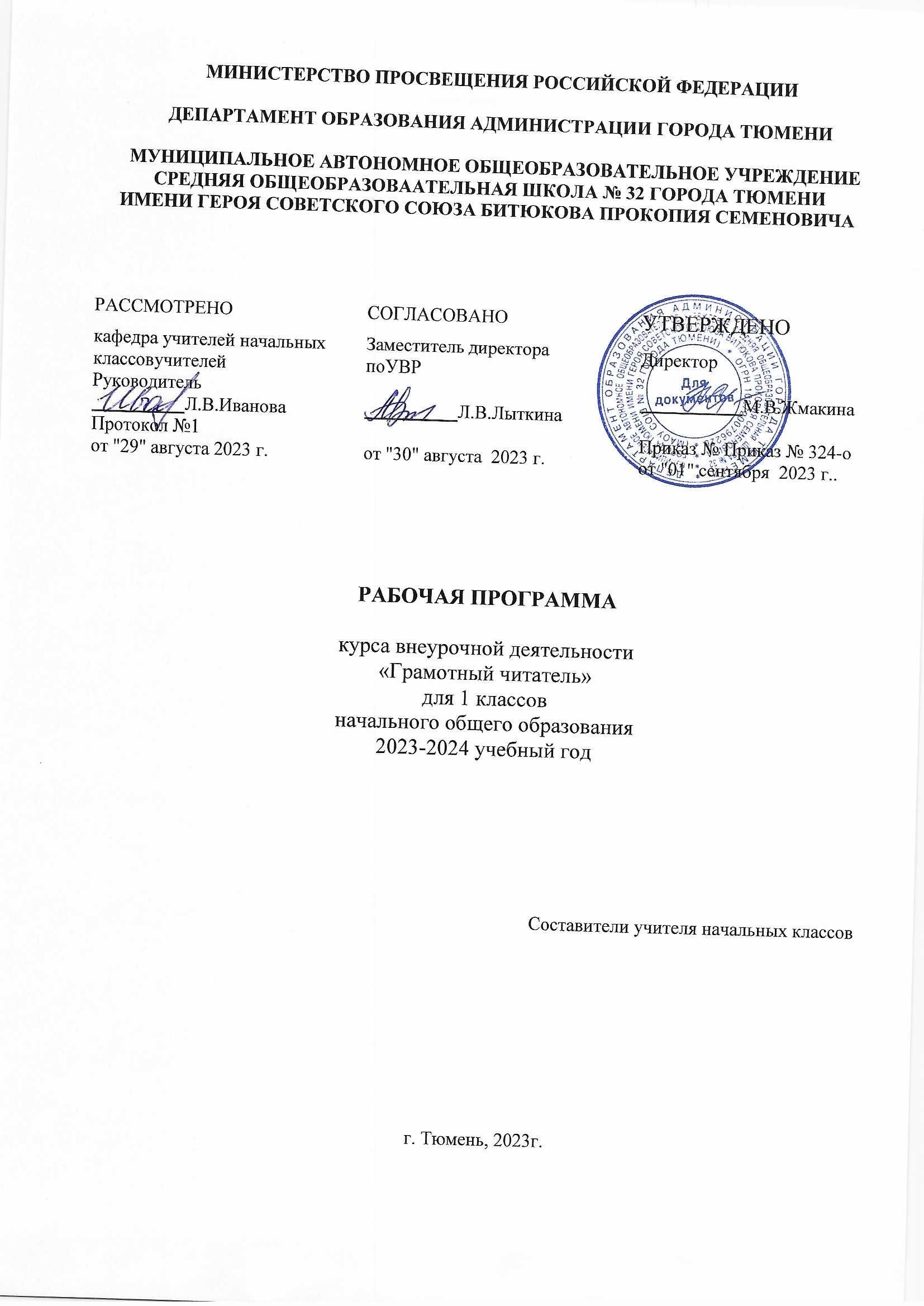 СОДЕРЖАНИЕРабочая программа курса внеурочной деятельности«Грамотный читатель. Обучение смысловому чтению»1-4 классыПояснительная запискаПрограмма внеурочной деятельности по курсу «Грамотный читатель. Обучение смысловому чтению» предназначена для реализации на начальном уровне образования и составлена в соответствии с требованиями Федерального государственного образовательного стандарта начального общего образования (ФГОС НОО) и Основной образовательной программой начального общего образования (ООП НОО). Методологическая основа программы- системно- деятельностный подход.Внеурочная деятельность как часть целостного образовательного и воспитательного процесса направлена на достижение планируемых результатов обучения (личностных, предметных и метапредметных), формирование учебных универсальных действий и в итоге на всестороннее развитие личности ребенка.Рабочая программа является частью основной образовательной программы начального общего образования МАОУ СОШ № 32 города Тюмени и  составлена с учётом  программы по русскому языку и литературному чтению.Программа адресована обучающимся 1-4 классов, рассчитана на изучение материала в течение 34 учебных недель в объёме: 1 год - 20 ч. 2-4 - 34 ч.Срок реализации – 4 года.Цель программы внеурочной деятельности по курсу «Грамотный читатель. Обучение смысловому чтению»- формирование у обучающихся полноценного устойчивого навыка смыслового чтения текстов различных видов, жанров и стилей.Результаты освоения курсаПервый год обученияВладеть техникой (навыком) слогового (с переходом на чтение целыми словами) осознанного и правильного чтения вслух с учетом индивидуальных возможностей.Воспринимать фактическое содержание текста, осмысливать, излагать фактический материал; устно отвечать на вопросы, подтверждать свой ответ примерами из текста; задавать вопросы по фактическому содержанию произведения; участвоватьь в беседе по прочитанному.определять тему и главную мысль прочитанного или прослушанного произведения под руководством учителя.Определять в произведении хронологическую последовательность событий, восстанавливать последовательность событий в произведении. Воспроизводить содержание текста по плану под руководством взрослого.Характеризовать героя произведения, давать элементарную оценку (положительная/ отрицательная и почему) его поступкам. Объяснять значение незнакомого слова с опорой на контекст.Второй год обученияВладеть техникой (навыком) осознанного и правильного чтения вслух целыми словами с учетом индивидуальных возможностей, элементарно интонировать при чтении, уметь переходить от чтения вслух к чтению про себя; в зависимости от особенностей текста и намеченных целей использовать различные виды чтения (изучающее, выборочное).Воспринимать содержание художественного, научно – познавательного, учебного текстов, осмысливать, излагать фактический материал; отвечать нна вопросы в устной форме, подтверждать свой ответ примерами из текста; задавать вопросы к фактическому содержанию произведений; участвовать в беседе по прочитанному. Самостоятельно определять тему и под руководством взрослого главную мысль прочитанного и прослушанного произведения.Определять в произведении хронологическую последовательность событий, находить портретные характеристики героев. пересказывать повествовательный текст (подробно, выборочно), под руководством учителя составлять план повествования (вопросительный, номинативный).Характеризовать героев произведений, давать оценку ииз поступкам. Сравнивать героев одного произведения по заданным критериям.Находить в тексте средства художественной выразительности (звукоподражание, сравнение), понимать их роль в произведении, использовать выразительные средства языка в собственном высказывании.Объяснять значение незнакомого слова с опорой на контекст и с использованием словарей.Третий год обученияВладеть техникой (навыком) чтения вслух и про себя, читать со скоростью, позволяющей понимать прочитанное, правильно (без искажений), сознательно и выразительно (передавая свое отношение к читаемому, делая смысловые акценты, соблюдая паузы); в соответствии с учебной задачей обращаться к разным видам чтения (изучающее, выборочное, ознакомительное).Воспринимать содержание художественного, научно- познавательного учебного текстов, осмысливать, излагать и интерпретировать фактический материал; отвечать на вопросы в устной и письменной формах, подтверждать свой ответ примерами из текста; задавать вопросы к прочитанным произведениям, в том числе проблемного характера; участвовать в беседе по прочитанному; самостоятельно определять тему и под руководством взрослого главную мысль прочитанного и прослушанного произведения.Определять в произведении хронологическую последовательность событий, находить портретные характеристики героев, описание пейзажа, интерьера. Составлять план текста (вопросный, номинативный, цитатный). Пересказывать текст (подробно, выборочно, сжато).Характеризовать героев произведения, давать оценку их поступкам; устанавливать взаимосвязь между поступками, мыслями, чувствами героев. Сравнивать героев произведения по заданным критериям, а также самостоятельно определять критерии для сравнения.Находить в тексте средства художественной выразительности (олицетворение, эпитет, сравнение), понимать их роль в произведении, использовать выразительные средства языка в собственном высказывании.Объяснять значение незнакомого слова с опорой на контекст, с использованием словарей и других источников информации.Четвертый год обученияВладеть техникой (навыком) чтения вслух и про себя, читать бегло со скоростью, позволяющей понимать прочитанное, правильно (без искажений), сознательно и выразительно (передавая свое отношение к читаемому, делая смысловые акценты, соблюдая паузы); в соответствии с учебной задачей обращаться к разным видам чтения (изучающее, выборочное, ознакомительное).Воспринимать содержание художественного, научно- познавательного учебного текстов, осмысливать, излагать и интерпретировать фактический материал; отвечать на вопросы в устной и письменной формах, подтверждать свой ответ примерами из текста; задавать вопросы к прочитанным произведениям, в том числе проблемного характера; участвовать в беседе по прочитанному; самостоятельно определять тему и под руководством взрослого главную мысль прочитанного и прослушанного произведения.Определять в произведении хронологическую последовательность событий, находить портретные характеристики героев, описание пейзажа, интерьера. Составлять план текста (вопросный, номинативный, цитатный). Пересказывать текст (подробно, выборочно, сжато).Характеризовать героев произведения, давать оценку их поступкам; устанавливать взаимосвязь между поступками, мыслями, чувствами героев. Сравнивать героев произведения по заданным критериям, а также самостоятельно определять критерии для сравнения.Находить в тексте средства художественной выразительности (олицетворение, эпитет, сравнение), понимать их роль в произведении, использовать выразительные средства языка в собственном высказывании.Объяснять значение незнакомого слова с опорой на контекст, с использованием словарей и других источников информации.Результаты освоения программыЛичностные результаты:готовность и способность обучающихся к саморазвитию и личност-ному самоопределению,сформированность мотивации к обучению и целенаправленной по- знавательной деятельности, системы значимых социальных и меж- личностных отношений,сформированность ценностно-смысловых установок, отражающих личностные и гражданские позиции в деятельности, социальные ком- петенции, правосознание, способность ставить цели и строить жиз- ненные планы, способность к осознанию российской идентичности в поликультурном социуме;развитие эстетического сознания через освоение художественного наследия народов России и мира, творческой деятельности эстетиче- ского характера.Метапредметные результаты:У ученика будут сформированы УУД Регулятивные	планировать своё действие в соответствии с поставленной задачей и условиями её реализации;осуществлять итоговый и пошаговый контроль по результату;	оценивать правильность выполнения действия на уровне адекватной ретроспективной оценки.Ученик получит возможность для формирования УУДв сотрудничестве с учителем ставить новые учебные задачи;проявлять познавательную инициативу в учебном сотрудничестве.Познавательные	использовать разные виды чтения: изучающее, просмотровое, ознакомительное — и выбирать вид чтения в соответствии с поставленным заданием;	преобразовывать информацию из одной формы в другую (составлять план, таблицу, схему);строить речевое высказывание в устной и письменной форме;пользоваться справочником и энциклопедией.Ученик получит возможность для формирования УУД	осуществлять расширенный поиск с использованием ресурсов библиотек и интернет-ресурсов;строить логическое рассуждение, включающее установление причинно- следственных связей.Коммуникативные	участвовать	в	коллективной	работе;	планировать	работу	группы	в соответствии с поставленными задачами;готовить самостоятельно проекты;	учитывать разные мнения и стремиться к координации различных позиций в сотрудничестве;адекватно использовать речевые средства для решения различных коммуникативных задач, строить монологическое высказывание, владеть диалогической формой речи; создавать письменное высказывание с обоснованием своих действий.Ученик получит возможность для формирования УУДучитывать	разные	мнения	и	интересы	и	обосновывать	собственную позицию;задавать	вопросы,	необходимые	для	организации	собственной деятельности и сотрудничества с партнёрами;осуществлять	взаимный	контроль	и	оказывать	в	сотрудничестве необходимую помощь;адекватно	использовать	все	речевые	средства	для	решения коммуникативных задачСодержание курса внеурочной деятельности  «Грамотный читатель.Обучение смысловому чтению»  с указанием форм организации и видов деятельности1.Пояснительная записка32.Результаты освоения курса внеурочной деятельности43.Содержание курса внеурочной деятельности с указанием форм организации и видов деятельности164.Тематическое планирование235.Приложения38№ п/пСодержаниеВиды деятельностиФормыорганиз ации1 класс1.Стихотворение И. Токмаковой«Сентябрь». Готовимся к выразительному чтению стихотворения И. Токмаковой«Сентябрь»Прогнозирование содержания стихотворения. Формирование	эмоциональной	оценки стихотворения. Анализ средства художественной выразительности: сравнение. Развитие технической стороны чтения. Сопровождающее чтение. Развитие интонационного строя речи. Выразительное чтение стихотворения. Взаимная оценкабеседа - рассуж дение2.Стихотворение В. Степанова «Что мы Родиной зовём».Готовимся к выразительному чтениюстихотворения В. Степанова «Что мыРодиной зовём».Прогнозирование содержания стихотворения. Формирование	эмоциональной	оценки стихотворения. Анализ идейного содержания. Развитие технической стороны чтения. Сопровождающее чтение. Развитие интонационногостроя речи. Выразительное чтение стихотворения. Взаимная оценкадискусс ии3.Ненецкая сказка«Бурый и белый медведи»Анализ содержания сказки. Творческое задание придумать свой финал сказки. Словарная работабеседа - рассуждение4.Научно- познавательные тексты «Белыймедведь» и «Бурый медведь». Готовимся к чтению по ролям ненецкой сказки«Бурый и белый медведи»Анализ содержания научно-познавательных текстов. Сравнение текстов разных типов. Развитие технической стороны чтения. Сопровождающее чтение. Выразительное чтение сказки по ролям. Взаимная оценкабеседа - рассуж дение5.Чувашская сказка«Почему зеленые ёлка с сосной»Анализ содержания сказки. Определение главноймысли сказки. Восстановление последовательности событий. Логические упражнениябеседа -рассуж дение6.Научно- познавательный текст В. Сивоглазова«Вечнозеленые растения». Готовимся читать по ролям чувашскую сказку«Почему зелёные ёлка с сосной»Сравнение художественного и научно- познавательного текстов. Извлечение необходимой информации из научно-познавательного текста. Развитие технической стороны чтения. Сопровождающее чтение. Выразительное чтение по ролям отрывка сказкидискусс ии7.Рассказ Н. Сладкова«Рыцарь». Готовимся к выразительному чтению рассказа Н. Сладкова «Рыцарь»Актуализация знаний об авторе. Прогнозирование содержания произведения. Анализ содержания рассказа. Анализ средства художественной выразительности: описание. Определение главной мысли рассказа. Развитие технической стороны чтения.Выразительное чтение отрывка рассказа.беседа - рассуж дение8.Рассказ Г. Скребицкого«Лесное эхо»Анализ содержания рассказа. Пересказ по плану. Выявление и обсуждение средства художественнойвыразительности: описаниябеседа - рассуждение9.Научно- познавательный текст «Эхо».Готовимся к выразительному чтению рассказа Г. Скребицкого«Лесное эхо»Сравнение художественного и научно- познавательного текстов. Извлечение нужной информации из научно-познавательного текста. Развитие технической стороны чтения. Сопровождающее чтение. Выразительное чтение отрывка из рассказа. Взаимная оценкабеседа - рассуж дение10.Рассказ В. Осеевой«Сторож». Готовимся к чтению по ролям рассказа В. Осеевой «Сторож»Актуализация знаний об авторе. Анализ содержания рассказа. Словарная работа. Формирование нравственной оценки поступков героев рассказа. Развитие технической стороны чтения. Сопровождающее чтение. Развитие интонационного строя речи. Выразительное чтение отрывка израссказа. Взаимная оценкабеседа - рассуж дение11.Рассказ В. Осеевой«Навестила». Готовимся к постановке рассказа В. Осеевой«Навестила»Анализ содержания рассказа. Составление плана текста. Пересказ по плану. Взаимная оценка.Формирование нравственной оценки поступков героев рассказа. Развитие технической стороны чтения. Сопровождающее чтение. Развитие интонационного строя речи. Инсценировка отрывка из рассказабеседа - рассуж дение12.Рассказ Е. Пермяка«Кто?». Готовимся к постановке рассказа Е. Пермяка «Кто?»Анализ содержания рассказа. Составление плана текста. Пересказ по плану. Взаимная оценка. Формирование нравственной оценки поступков героев	рассказа.	Восстановление последовательности событий рассказа. Составление вопросов к тексту. Развитие технической сторонычтения. Сопровождающее чтение. Инсценировка отрывка из рассказа. Взаимная оценкабеседа - рассуж дение13.Рассказ В. Драгунского«Англичанин Павля»Актуализация знаний об авторе и его произведениях. Прогнозирование содержания произведения. Анализсодержания рассказа. Словарная работа. Логические упражнениябеседа - рассуж дение14.Экскурсия в библиотекуРабота со словарями. Поиск словарей в каталоге. Поиск нужной информации в словареэкскурс ия	вбиблио теку;15.Готовимся к постановке рассказа В. Драгунского«Англичанин Павля»Развитие технической стороны чтения. Сопровождающее чтение. Развитие интонационного строя речи. Инсценировка рассказабеседа - рассуж дение16.Рассказ Л. Каминского «Как Петя ленился»Актуализация знаний об авторе и его произведениях. Прогнозирование содержания произведения. Анализ содержания рассказа. Определение главной мысли рассказа. Характеристика героя. Логическиеупражнениябеседа - рассуж дение17.Готовимся к чтению по ролям рассказа Л. Каминского «КакПетя ленился»Развитие технической стороны чтения. Сопровождающее чтение. Развитие интонационного строя речи. Выразительноечтение рассказа по ролямдидакти ческая игра18.Стихотворение А. Рахимова«Каникулы!!! Ура!!!». Готовимся к выразительному чтению стихотворения А. Рахимова«Каникулы!!!Ура!!!»Формирование	эмоциональной	оценки стихотворения. Определение главной мысли стихотворения. Словарная работа. Развитие технической стороны чтения. Сопровождающее чтение. Развитие интонационного строя речи. Выразительное чтение стихотворения. Взаимная оценкабеседа - рассуж дение2 класс1.Стихотворение И. Асеевой «С Днём знаний». Готовимся квыразительномуФормирование	эмоциональной	оценки стихотворения. Анализ содержания стихотворения. Анализ средств художественной выразительности:эпитеты,   метафора.   Словарная   работа.   Развитиедискусс иячтению стихотворения		И. Асеевой	«С	Днёмзнаний»технической стороны чтения. Сопровождающее чтение. Развитие интонационного строя речи. Выразительное чтение стихотворения. Взаимнаяоценка2.Стихотворение Г. Ладонщикова «С добрым утром!». Готовимся к выразительному чтению стихотворения Г. Ладонщикова «Сдобрым утром!»Прогнозирование		названия	произведения Формирование	эмоциональной		оценки стихотворения. Словарная работа. Развитие технической стороны чтения. Сопровождающее чтение. Развитие интонационного строя речи. Выразительное чтение стихотворения.беседа - рассуж дение3.Удмуртская	сказка«Березка-красавица»Формирование эмоциональной оценки сказки. Анализ сюжета. Составление плана и подготовка к пересказу. Характеристика героев. Анализ нравственного содержания сказки. Определение главной мысли. Логические упражнения. Словарнаяработабеседа - рассуж дение4.Готовимся к чтению по	ролям	сказки«Берёзка-красавица»Развитие технической стороны чтения. Сопровождающее чтение. Развитие интонационного строя речи. Сопровождающее чтение.Выразительное чтение по ролям. Взаимная оценкадидакти ческая игра5.Китайская	сказка«Жадный Ча»Формирование эмоциональной оценки сказки. Анализ сюжета. Составление плана и подготовка к пересказу. Анализ нравственного содержания сказки. Определение главной мысли. Творческоезадание: придумать свой финал сказки. Составление вопросов к сказкебеседа - рассуж дение6.Научно- познавательный текст	«Дракон». Готовимся			к выразительному чтению		сказки«Жадный Ча»Составление вопросов к научно-познавательному тексту. Развитие технической стороны чтения. Сопровождающее чтение. Развитие интонационного строя речи. Сопровождающее чтение. Выразительное чтение отрывка из сказки. Взаимная оценкадискусс ия7.Чувашская	сказка«Откуда	взялась река»Анализ	сюжета	сказки.	Анализ	нравственногосодержания сказки. Составление плана и подготовка к пересказу. Словарная работабеседа -рассуж дение8.Экскурсия	в библиотекуРабота со словарями и энциклопедиями. Поиск словарей и энциклопедий в каталоге. Поиск нужнойинформации в словарях и энциклопедияхэкскурс ия9.Готовимся		к постановке	сказки«Откуда	взялась река»Развитие	технической	стороны	чтения. Сопровождающее чтение. Развитие интонационногостроя речи. Сопровождающее чтение. Игра «Читаем цепочкой». Инсценировка сказки. Взаимная оценкадидакти ческий театр10.Занятие	вкомпьютерном классеПоиск нужной информации в сети Интернет. Сайты: www.slovari.ru, www.gramota.ru, www.academic.ru (словари и энциклопедии); www.ya-uznayu.ru, www.poznaiko.ru, www.potomy.ru (энциклопедии дляшкольников)беседа - рассуж дение11.Рассказ Н. Сладкова«Воздушный замок»Актуализация знаний об авторе. Прогнозирование содержания произведения. Формирование эмоциональной оценки рассказа. Анализ сюжета рассказа. Выявление и анализ средств художественной выразительности: описание,сравнение. Словарная работабеседа - рассуж дение12.Научно- познавательный текст«Пауксеребрянка»Сопоставление	художественного	и	научно- познавательного текстов. Словарная работадискусс ия13.Готовимся	к выразительному чтению рассказа Н. Сладкова«Воздушный замок»Развитие технической стороны чтения. Сопровождающее чтение. Развитие интонационного строя речи. Игра «Читаем цепочкой». Сопровождающее чтение. Выразительное чтениерассказа. Взаимная оценкабеседа - рассуж дение14.Рассказ Н. Сладкова«Болтливые окуни»Анализ сюжета рассказа. Анализ нравственного содержания	рассказа.	Словарная	работа.Определение главной мысли рассказабеседа - рассуждение15.Готовимся к чтению по ролям рассказа Николая Сладкова«Болтливые окуни»Развитие технической стороны чтения. Сопровождающее чтение. Развитие интонационного строя речи. Сопровождающее чтение. Игра «Читаем цепочкой». Выразительное чтение рассказа по ролям.Взаимная оценкадидакти ческая игра16.Рассказ В. Осеевой«Долг»Анализ нравственного содержания рассказа. Составление вопросов к рассказу. Творческое задание: придумать свой финал рассказа. Словарнаяработа. Определение главной мысли рассказабеседа - рассуж дение17.Готовимся к чтению по ролям рассказа В. Осеевой «Долг»Развитие технической стороны чтения. Развитие интонационного строя речи. Сопровождающее чтение. Выразительное чтение рассказа по ролям.Взаимная оценкадидакти ческая игра18.Рассказ В.   Осеевой«Картинки»Анализ	нравственного	содержания	рассказа. Формирование эмоциональной оценки рассказа.Словарная работа. Определение главной мысли рассказа.беседа - рассуж дение19.Подготовка	к выразительному чтению рассказа В.Осеевой «Картинки»Развитие технической стороны чтения. Соревнование по произнесению скороговорок. Сопровождающее чтение. Выразительное чтениерассказа по ролямбеседа - рассуж дение20.Рассказ	Л.Каминского«Послушный Петя»Актуализация знаний об авторе. Формирование эмоциональной оценки рассказа. Анализ средства художественной выразительности: описание и сравнения. Анализ содержания. Работа над художественным приёмом (омофоны). Словарнаяработапознава тельная беседа21.Подготовка к чтению по ролям рассказа Л. Каминского«Послушный Петя»Развитие	технической	стороны	чтения. Соревнование	по	произнесению	скороговорок.Сопровождающее чтение. Игра «Читаем цепочкой». Чтение рассказа по ролям. Взаимная оценкадидакти ческая игра22.Стихотворение	И. Бродского «Историядвойки»Формирование	эмоциональной	оценки стихотворения. Анализ содержания стихотворения.Анализ нравственного содержания стихотворения.Формулирование главной мысли.беседа - рассуждение23.Готовимся		к выразительному чтению стихотворения	И.Бродского «История двойки»Прогнозирование содержания произведения. Развитие технической стороны чтения. Соревнование по произнесению скороговорок. Сопровождающее чтение. Игра «Читаем цепочкой».Выразительное чтение стихотворения. Взаимная оценкабеседа - рассуж дение24.Рассказ В. Голявкина«Вот что интересно!»Актуализация знаний об авторе. Анализ сюжета рассказа. Характеристика героев рассказа. Анализ нравственного содержания рассказа. Словарная работа. Определение главной мысли рассказа. Составление плана и подготовка к пересказу.Составление вопросов к рассказубеседа - рассуж дение25.Подготовка к чтению по ролям отрывка рассказа	В.Голявкина «Вот что интересно!»Развитие технической стороны чтения. Соревнование по произнесению скороговорок. Сопровождающее чтение. Игра «Читаем цепочкой». Выразительное чтение по ролям. Взаимная оценкабеседа - рассуж дение26.Стихотворение З. Письман «В летние каникулы».Готовимся		к выразительному чтению стихотворения	З. Письман «В летние каникулыФормирование			эмоциональной	оценки стихотворения. Анализ содержания стихотворения. Выявление	средств	художественной выразительности: сравнения. Составление своих сравнений. Словарная работа. Развитие технической стороны чтения. Соревнование по произнесению скороговорок.		Сопровождающее	чтение. Выразительное чтение стихотворениябеседа - рассуж дение3 класс1.Стихотворение	А. Усачёв «1 сентября». Готовимся		к выразительному чтению стихотворения	«1 сентября»Прогнозирование содержания произведения. Формирование	эмоциональной	оценки стихотворения. Анализ содержания стихотворения. Словарная работа. Полисемия слов. Развитие технической стороны чтения. Сопровождающее чтение. Игра «Читаем цепочкой». Выразительное чтение стихотворения. Взаимная оценка2беседа - рассуж дение2.Стихотворение	П. Синявского «Родная песенка». Готовимся к	выразительному чтению стихотворения«Родная песенка»Формирование	эмоциональной	оценки стихотворения. Анализ содержания стихотворения. Анализ средств художественной выразительности: свёрнутые сравнения (метафоры). Словарная работа. Развитие технической стороны чтения. Сопровождающее чтение. Игры: «Читаем цепочкой»,«Кто дальше?», «Читаем перевёрнутый текст». Выразительное чтение стихотворения.выразит ельное чтение3.Рассказ	А.Пантелеева«Главный инженер». Готовимся к чтению по ролям отрывка из рассказа «Главный инженер»Анализ содержания рассказа. Определение главной мысли. Прогнозирование развития сюжета. Развитие технической стороны чтения. Сопровождающее чтение. Игры: «Читаем цепочкой» и «Читаем одновременно». Выразительное чтение по ролям отрывка из рассказабеседа - рассуж дение4.Готовимся к чтению по ролям отрывка из рассказа	А.Пантелеева«Главный инженер»Развитие технической стороны чтения. Сопровождающее чтение. Игра «Читаем цепочкой». Выразительное чтение по ролям отрывка из рассказа. Словарная работа. Озаглавливание частей рассказа. Подготовка к пересказу. Определение главноймысличтение по ролям5.Тайская	сказка«Птица-болтунья». Готовимся		к выразительному чтению	сказки«Птица-болтунья»Анализ содержания сказки. Составление вопросов к сказке. Развитие технической стороны чтения. Сопровождающее чтение. Игра «Марш — пауза». Выразительное чтение сказки. Взаимная оценкабеседа - рассуж дение6.Китайская	сказка«Олени и пёс»Прогнозирование содержания произведения. Анализ содержания сказки и мотивов её героев. Характеристика героев. Определение главной мыслисказкидискусс ия7.Научно- познавательный текст «Скорость бега животных».Готовимся		к выразительному чтению	сказки«Олени и пёс» Чтение научно-познавательного текста «Скорость бега животных». Развитие технической стороны чтения. Сопровождающее чтение. Игра «Марш — пауза». Выразительное чтение сказки. Взаимная оценкадискусс ия8.Занятие	вкомпьютерном классеПоиск нужной информации в сети Интернет. Сайты: www.slovari.ru, www.gramota.ru, www.academic.ru (словари и энциклопедии); www.ya-uznayu.ru, www.poznaiko.ru, www.potomy.ru (энциклопедии дляшкольников)экскурс ия9.Рассказ Н. Сладкова«Домики на ножках». Готовимся		к выразительному чтению	рассказа«Домики на ножках»Актуализация знаний об авторе и его произведениях. Анализ содержания рассказа. Анализ использованных автором средств эмоционального воздействия. Выявление средств художественной выразительности: сравнения. Работа со справочниками или Интернетом для поиска нужной информации. Развитие технической стороны чтения. Сопровождающее чтение. Игра «Читаемодновременно». Выразительное чтение рассказа. Взаимная оценкабеседа - рассуж дение10.Экскурсия	вбиблиотекуРабота со словарями. Поиск словарей в каталоге.Поиск нужной информации в словареэкскурсия11.Рассказ Скребицкого Г. «Любитель песни»Актуализация знаний об авторе и его произведениях. Анализ содержания рассказа. Анализ использованных автором средств эмоционального воздействия и художественной выразительности: описания. Словарная работа. Озаглавливание частейрассказа. Составление плана рассказа. Восстановление последовательности событийбеседа - рассуж дение12.Научно-познавательный текст	«Тюлень».Готовимся к чтению по ролям отрывка из рассказа «Любительпесни»Анализ содержания научно-познавательного текста.Формулирование оценки. Выявление, чего не хватает в	научно-познавательном	тексте.	Развитиетехнической стороны чтения. Сопровождающее чтение. Игры «Читаем цепочкой» и «Читаем одновременно». Чтение по ролям отрывка израссказа. Взаимная оценкадискусс ия13.Рассказ	Л.Каминского «Падежи Юры Серёжкина»Актуализация знаний об авторе и его произведениях. Прогнозирование содержания произведения. Формирование эмоциональной оценки рассказа. Анализ содержания рассказа. Прогнозированиедальнейшего развития событий.беседа - рассуж дение14.Учебный текст «Как определить		падеж имени существительного?». Готовимся			к постановке	рассказа Л.	Каминского«Падежи	Юры Серёжкина»Чтение учебного текста. Применение на практике знаний, полученных из учебного текста. Развитие технической стороны чтения. Сопровождающее чтение. Игра «Кто дальше?». Инсценировка рассказа«Падежи Юры Серёжкина»беседа - рассуж дение15.Рассказ	Н.	Носова«Заплатка»Актуализация знаний об авторе и его произведениях. Анализ содержания рассказа и подготовка к пересказу. Составление плана текста.Характеристика героевчтение по ролям16.Готовимся	к выразительному чтению рассказа Н. Носова «Заплатка»Развитие технической стороны чтения. Соревнование по произнесению скороговорок. Взаимная оценка. Сопровождающее чтение. Игра«Читаем цепочкой». Выразительное чтение рассказа. Взаимная оценкабеседа - рассуж дение17.Стихотворение	Е. Евсеевой«Каникулы». Готовимся	к выразительному чтению стихотворения«Каникулы»Формирование	эмоциональной	оценки стихотворения. Словарная работа. Создание новых слов по образцу. Развитие технической стороны чтения. Соревнование по произнесению скороговорок. Взаимная оценка. Сопровождающее чтение. Игра «Читаем цепочкой». Выразительное чтение стихотворения. Взаимная оценкаВырази тельное чтение4 класс1.Стихотворение	Г. Ляховицкой«Осеннее	чудо».Готовимся	к выразительному чтению стихотворения«Осеннее чудо»Анализ содержания стихотворения. Словарная работа. Анализ средств художественной выразительности. Развитие технической стороны чтения. Сопровождающее чтение. Игра «Читаем цепочкой». Выразительное чтение стихотворения. Взаимная оценкабеседа - рассуж дение2.Стихотворение	Г. Ладонщикова«Рисунок». Готовимся	к выразительному чтениюстихотворения«Рисунок»Актуализация знаний об авторе и его произведениях. Формирование	эмоциональной	оценки стихотворения. Анализ содержания стихотворения. Развитие технической стороны чтения. Сопровождающее чтение. Игры «Читаем цепочкой»,«Кто   дальше?»,   «Читаем   перевёрнутый   текст».Выразительное	чтение	стихотворения.	Взаимнаяоценкабеседа - рассуж дение3.Занятие	вкомпьютерном классеПоиск нужной информации в сети Интернет. Сайты: www.slovari.ru, www.gramota.ru, www.academic.ru (словари и энциклопедии); www.ya-uznayu.ru,www.poznaiko.ru, www.potomy.ru (энциклопедии для школьников)экскурс ия4.Рассказ Е. Пермяка«Сказка о большом колоколеАктуализация знаний об авторе и его произведениях. Анализ содержания рассказа. Поиск в тексте необходимой информации. Анализ средств художественной выразительности: описание, метафора. Словарная работа. Определение темы иглавной мысли рассказавыразит ельное чтение5.Экскурсия	в библиотекуРабота со словарями и энциклопедиями. Поисксловарей и энциклопедий в каталоге. Поиск нужной информации в словарях и энциклопедияхэкскурс ия6.Готовимся	к выразительному чтению отрывка из«Сказки о большом колоколе»Развитие технической стороны чтения. Сопровождающее чтение. Игры «Читаем цепочкой» и «Читаем одновременно». Выразительное чтение отрывка из сказки. Взаимная оценкабеседа - рассуж дение7.Рассказ Н. Богданова«Фюнфкиндер»Анализ содержания рассказа. Анализ средств художественной выразительности. Поиск в тексте необходимой информации. Подготовка к пересказу. Формирование и осмысление эмоциональной оценки поступков героев рассказа. Озаглавливание частей рассказа. Характеристика героев рассказа, наблюдение за изменениями в их характере иповедении на протяжении повествования. Словарная работабеседа - рассуж дение8.Готовимся	к выразительному чтению отрывка из рассказа«Фюнфкиндер»Развитие технической стороны чтения. Сопровождающее чтение. Игры «Читаем цепочкой». Сопровождающее чтение. Выразительное чтение отрывка из рассказа. Взаимная оценкабеседа - рассуж дение9.«Воробей-весельчак». Калмыцкая сказкаХарактеристика героев сказки. Поиск в тексте главной мысли сказки. Словарная работавыразительное чтение10.Научно- познавательный текст	«Воробей». Готовимся	к выразительному чтению отрывка изсказки	«Воробей- весельчак»Сравнение художественного и научно- познавательного текстов. Развитие технической стороны чтения. Сопровождающее чтение. Игры«Марш — пауза». Сопровождающее чтение. Чтение по ролям отрывка из сказки. Взаимная оценкабеседа - рассуж дение11.Рассказ	Н.	Носова«Когда мы смеёмся»Актуализация знаний об авторе и его произведениях. Анализ содержания рассказа. Анализ средств художественной выразительности. Характеристика героев рассказа. Определение темы и главной мыслирассказа.       Словарная       работа.       Критическоеосмысление	выводов,	сделанных	автором. Составление плана текста и подготовка к егопересказубеседа - рассуж дение12.Готовимся		к выразительному чтению	рассказа«Когда мы смеёмся»Развитие технической стороны чтения. Сопровождающее чтение. Игры «Читаем одновременно». Сопровождающее чтение. Выразительное чтение отрывка рассказа. Взаимнаяоценка.беседа - рассуж дение13.Рассказ Н. Сладкова«Подводные ежи»Актуализация знаний об авторе и его произведениях. Прогнозирование	содержания	рассказа. Формирование и осмысление эмоциональной оценки рассказа. Анализ средства художественной выразительности: описание. Словарная работа.Составление плана и подготовка к пересказувыразит ельное чтение14.Научно- познавательный текст		«Ёрш». Готовимся			к выразительному чтению	рассказа«Подводные ежи»Развитие технической стороны чтения. Сопровождающее чтение. Игры «Читаем цепочкой» и «Читаем одновременно». Выразительное чтение рассказа. Взаимная оценкадискусс ия15.Стихотворение Тима Собакина«Подводная	песня». Научно- познавательные тексты	«Акулы»	и«Медузы»Формирование	эмоциональной	оценки стихотворения. Анализ содержания стихотворения. Сравнение стихотворения и научно-познавательных текстов. Поиск информации в энциклопедии или в Интернете о планктоне и медузахпознава тельная беседа16.Готовимся	к выразительному чтению стихотворения«Подводная песня»Развитие технической стороны чтения. Сопровождающее чтение. Игра «Кто дальше?». Выразительное чтение стихотворения наизусть. Взаимная оценкабеседа - рассуж дение17.Рассказ	А.Саломатова	«Егопоследний	день»Готовимся		к выразительному чтению отрывка из рассказа	«Его последний день»Анализ содержания рассказа. Словарная работа.беседа - рассуж дение18.Готовимся		к выразительному чтению отрывка из рассказа	«Егопоследний день»Развитие технической стороны чтения. Соревнование по произнесению скороговорок. Взаимная оценка. Сопровождающее чтение. Игра«Читаем цепочкой». Выразительное чтение отрывка из рассказавыразит ельное чтение19.Стихотворение	В. Капустиной«Обиженный портфель».Готовимся	к выразительномучтению стихотворения«Обиженный портфель»Формирование	эмоциональной	оценки стихотворения. Анализ содержания стихотворения. Анализ средств художественной выразительности: олицетворение. Развитие технической стороны чтения. Сопровождающее чтение. Игра «Читаемцепочкой». Выразительное чтение стихотворения наизусть. Взаимная оценкабеседа - рассуж дение20.Стихотворение		Н. Анишиной	«Чемпахнет	лето». Готовимся		к выразительному чтению стихотворения «Чем пахнет лето»Формирование	эмоциональной	оценки стихотворения. Анализ содержания стихотворения. Развитие технической стороны чтения. Соревнование по произнесению скороговорок. Взаимная оценка. Сопровождающее чтение. Игра«Читаем цепочкой». Выразительное чтение стихотворения наизусть. Взаимная оценкавыразит ельное чтение